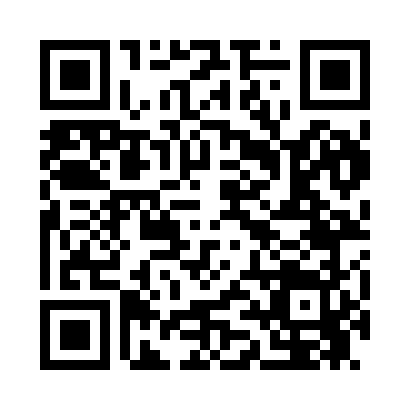 Prayer times for Robeys Mill, Virginia, USAMon 1 Jul 2024 - Wed 31 Jul 2024High Latitude Method: Angle Based RulePrayer Calculation Method: Islamic Society of North AmericaAsar Calculation Method: ShafiPrayer times provided by https://www.salahtimes.comDateDayFajrSunriseDhuhrAsrMaghribIsha1Mon4:155:481:145:098:3810:122Tue4:155:491:145:108:3810:123Wed4:165:491:145:108:3810:114Thu4:175:501:145:108:3810:115Fri4:175:511:145:108:3810:116Sat4:185:511:145:108:3710:107Sun4:195:521:155:108:3710:108Mon4:205:521:155:108:3710:099Tue4:215:531:155:108:3610:0810Wed4:225:541:155:108:3610:0811Thu4:235:541:155:108:3610:0712Fri4:245:551:155:108:3510:0613Sat4:255:561:155:108:3510:0614Sun4:265:561:155:108:3410:0515Mon4:275:571:165:108:3410:0416Tue4:285:581:165:108:3310:0317Wed4:295:591:165:108:3210:0218Thu4:305:591:165:108:3210:0119Fri4:316:001:165:108:3110:0020Sat4:326:011:165:108:309:5921Sun4:336:021:165:108:309:5822Mon4:346:031:165:108:299:5723Tue4:356:031:165:108:289:5624Wed4:376:041:165:098:279:5525Thu4:386:051:165:098:269:5426Fri4:396:061:165:098:269:5227Sat4:406:071:165:098:259:5128Sun4:416:081:165:098:249:5029Mon4:426:091:165:088:239:4930Tue4:446:091:165:088:229:4731Wed4:456:101:165:088:219:46